ПРОГРАММНЫЙ КОМИТЕТПредседатель Клишин В.И., чл.-корр. РАН, д.т.н., проф. (Институт угля ФИЦ УУХ СО РАН, г. Кемерово).Антипенко Л.А., д.т.н. проф. (СибНИИуглеобогащения, 
г. Прокопьевск).Векслер Ю.А., д.т.н., проф. (Marco Systemanalyse und Entwicklung GmbH, Deutschland, Dachau).Еременко А.А., д.т.н., проф. (ИГД СО РАН, г. Новосибирск).Исмагилов З.Р., член-корр. РАН, д.х.н. (ИУиХМ ФИЦ УУХ СО РАН, г. Кемерово).Лазаревич Т.И., к.т.н. (КП ОАО ВНИМИ, г. Кемерово).Мустафин М.М., д.т.н., проф. (НМСУ «Горный», г. Санкт-Петербург).Петров И.В., д.э.н., проф. (ОАО «ЦНИЭИуголь», г. Москва).Протопопов Е.В., д.т.н., проф. (СибГИУ, г. Новокузнецк).Тайлаков О.В., д.т.н., проф.  (КузГТУ, г. Кемерово).Фрянов В.Н., д.т.н., проф. (СибГИУ, г. Новокузнецк).ОРГАНИЗАЦИОННЫЙ КОМИТЕТПредседатель Протопопов Е.В., д.т.н., проф. (СибГИУ, 
г. Новокузнецк). Заместитель председателя Фрянов В.Н., д.т.н., проф. (СибГИУ, г. Новокузнецк).Ученый секретарь Павлова Л.Д. д.т.н., доц. (СибГИУ, 
г. Новокузнецк).Герике Б.Л., д.т.н., проф. (Института угля ФИЦ УУХ СО РАН, г. Кемерово).Домрачев А.Н., д.т.н., проф. (СибГИУ, г. Новокузнецк).Еременко В.А., д.т.н. (ИПКОН РАН, г. Москва). Зеньков И.В., д.т.н. (СКТБ «Наука» КНЦ СО РАН, 
г. Красноярск).Мышляев Л.П., д.т.н., проф. (СибГИУ, г. Новокузнецк).Петрова Т.В., д.э.н., проф. (СибГИУ, г. Новокузнецк). Сенкус В.В., д.т.н., проф. (СибНИИуглеобогащения, 
г. Прокопьевск).Серяков В.М., д.т.н., проф. (ИГД СО РАН, г. Новосибирск).Табачников В.В.(ВК «Кузбасская ярмарка», г. Новокузнецк).Темлянцев М.В., д.т.н., проф. (СибГИУ, г. Новокузнецк).Федаш А.В., д.т.н. (ИПКОН РАН, г. Москва).Цели конференциисоздание и внедрение эффективных и безопасных  технологий, технических средств и систем автоматизации добычи и переработки природных, техногенных и попутных полезных ископаемых; обоснование направлений социально-экономического развития горнодобывающих регионов;совершенствование электротехнических, энергосберегающих и геоинформационных систем мониторинга и автоматизации систем управления горным производством;разработка технологий извлечения  и комплексного использования шахтного метана и углепродуктов;повышение уровня промышленной и экологической безопасности горнодобывающих и перерабатывающих предприятий;обмен отечественным и зарубежным опытом в области научно-технических разработок, технологий 
и оборудования.СекцииГеотехнологии освоения ресурсного потенциала недр Управление в социальных и экономических системах горнодобывающих регионовЭлектротехнические и автоматизированные системы горного производстваПромышленная и экологическая безопасность горных предприятийРежим работы конференцииУчастники конференции смогут наглядно проиллюстрировать свои доклады, представив на выставочных стендах макеты, натурные образцы 
и экспонаты, а также ознакомиться с продукцией российских и зарубежных фирм, провести деловые переговоры, заключить коммерческие контракты.Все сведения о конференции размещены на сайте 
ФГБОУ ВПО «Сибирский государственный индустриальный университет»: http://www.sibsiu.ru/sotrudniku/nauchnaya-deyatelnost/konferentsii/ПУБЛИКАЦИЯДоклады, оформленные в виде статей, публикуются в ежегодном журнале «Наукоемкие технологии разработки и использования минеральных ресурсов».  Журнал имеет ISSN, УДК, включен в РИНЦ. Электронная версия журнала размещается в электронной библиотеке НТБ СибГИУ и научной электронной библиотеке eLibrary.ru. Статьи, рекомендованные редакционной коллегией, будут опубликованы в электронном зарубежном научном издании «IOP Conference Series: Earth and Environmental Science», индексируемом в SCOPUS.Структура статьиСтатья обязательно должна содержать УДК; название; ученую степень и ФИО авторов; организацию, город,  страну; аннотацию, ключевые слова, текст. Таблицы, иллюстративный материал, список литературы, должны быть оформлены в соответствии с требованиями ГОСТ.Требования к оформлению статьиобъем - до 8 полных страниц (формат страницы - А4);текстовой редактор - Microsoft Word;зеркальные поля: верхнее, нижнее, снаружи – 2 см, внутри – 2,5 см;шрифт - Times New Roman, размер шрифта - 12;межстрочный интервал - одинарный.первая строка - УДК (все буквы прописные, выравнивание по левому краю);через 1 интервал - название статьи (все буквы прописные, полужирный, выравнивание по центру);следующие три строки – ученая степень, Ф.И.О. авторов; полное название организации; город, страна (полужирный курсив, выравнивание по центру);через 1 интервал - аннотация (не более 5 строк); через 1 интервал - ключевые слова (не более 8 слов или словосочетаний, разделяемых запятой); через 1 интервал - текст статьи (отступ первой строки на 1,25 см, выравнивание по ширине).Нумерация страниц, колонтитулы, сноски не допускаются.Внимание!Прием статей для публикации в сборнике заканчивается 1 мая 2016 г.РегистрацияДля участия в конференции необходимо прислать в адрес оргкомитета электронные варианты заполненной регистрационной формы и статьи в виде текстового или архивного файла.Регистрационная формаФ.И.О. ________________________________________Ученая степень, звание_________________________Организация, должность________________________Почтовый адрес________________________________Телефон_______________________________________E-mail_________________________________________Название секции_______________________________Название доклада______________________________Сведения о содокладчиках______________________Я намереваюсь:  выступить с докладом на пленарном заседании  выступить с докладом на заседании секции  принять участие в конференции как слушатель  принять участие в конференции заочноМне требуются:  персональное приглашение  бухгалтерские документы по оплате оргвзноса       (договор, акт, счет, счет-фактура) адреса и Контактные телефоныЭлектронный вариант регистрационной формы, статьи 
и копии платежной квитанции присылать Павловой Ларисе Дмитриевне:E-mail: lara@rdtc.ruТел.: (3843) 46-35-29Тел. моб. 8-961-705-3074Информацию о подготовке и работе конференции можно получить у начальника отдела научно-технической информации и интеллектуальной собственности Ширяевой Людмилы Сергеевны:654007, г. Новокузнецк, ул. Кирова, 42, СибГИУ, ОНТИ и ИС.Тел.: (3843) 46-26-29Тел. моб.: 8-923-620-8857E-mail: onti@sibsiu.ruОрганизационный взнос участника конференцииОрганизационный взнос участника конференции 
в размере 500 руб. (в том числе НДС 18%) включает публикацию статьи в журнале «Наукоемкие технологии разработки и использования минеральных ресурсов» и получение одного печатного экземпляра  журнала.Организационный взнос необходимо перечислять на расчетный счет Сибирского государственного индустриального университета. реквизитыФедеральное государственное бюджетное образовательное учреждение высшего профессионального образования «Сибирский государственный индустриальный университет»,
Сокращенное наименование университета: СибГИУ
654007, г. Новокузнецк, ул. Кирова, 42
Факс: (3843) 46-57-92
ИНН 4216003509 КПП 421701001
Получатель: УФК по Кемеровской области (СибГИУ  л/с  20396Х50580)
Банк получателя: Отделение Кемерово г. Кемерово
Р/с 40501810700002000001
БИК 043207001
ОКТМО 32731000 Назначение платежа: КБК 00000000000000000130.  Оргвзнос за участие 
в конференции в рамках выставки «Уголь России и Майнинг-2016»Сумма платежа:  500 руб., в т. ч. НДС 18% - 76,27 руб.Внимание!Оплата организационного взноса принимается только по безналичному перечислениюразмещение рекламы Участники конференции могут разместить в сборнике научных статей и на его обложке цветные рекламные страницы формата А4. Стоимость размещения одной рекламной страницы 5000 руб. (в том числе НДС 18%).При размещении в сборнике статьи с рекламными страницами, организационный взнос участника конференции включает в себя только стоимость размещения рекламных страниц.Дополнительные услугиУслуги бронирования ж/д и авиабилетов, заказ гостиницы, встречу в аэропорту и на ж/д вокзале, организацию трансфера осуществляет ООО «КузбассЭкспоСервис»:Тел./факс: (3843) 32-11-17, 8-923-470-70-06
E-mail: kes_ty@mail.ruДополнительную информацию можно получить 
у организатора научно-конгрессных мероприятий ООО «Кузбасская ярмарка» Воробьёвой Татьяны Сергеевны:Тел./факс: (3843) 32-24-40,  8-923-470-70-01E-mail: science@kuzbass-fair.ruМинистерство энергетики РФАдминистрация Кемеровской областиАдминистрация города НовокузнецкаФГБОУ ВПО «Сибирский государственный индустриальный университет»ВК «Кузбасская ярмарка»Международная научно-практическая конференцияНаукоемкие технологии разработки 
и использования минеральных ресурсовв рамкахXXIII международной специализированной 
выставки технологий горных разработок
«Уголь России и Майнинг»7-10 июня 2016 г.г. Новокузнецк РоссияДата проведения конференции: 8  июня 2016 г.Дата проведения конференции: 8  июня 2016 г.09.30 – 10.00  Регистрация участников конференции10.00 – 11.00  Пленарное заседание11.00 – 13.00  Рабочие заседания секций № 1 – 213.30 – 14.00Регистрация участников конференции14.00 – 16.00  Рабочие заседания секций № 3 – 416.00 – 17.00  Заседание оргкомитета конференцииМесто проведения конференции:ВК «Кузбасская ярмарка», 654038, Россия, Кемеровская обл., г. Новокузнецк, ул. Автотранспортная, 51, 
 Конференц-зал № 2Место проведения конференции:ВК «Кузбасская ярмарка», 654038, Россия, Кемеровская обл., г. Новокузнецк, ул. Автотранспортная, 51, 
 Конференц-зал № 2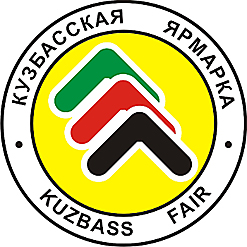 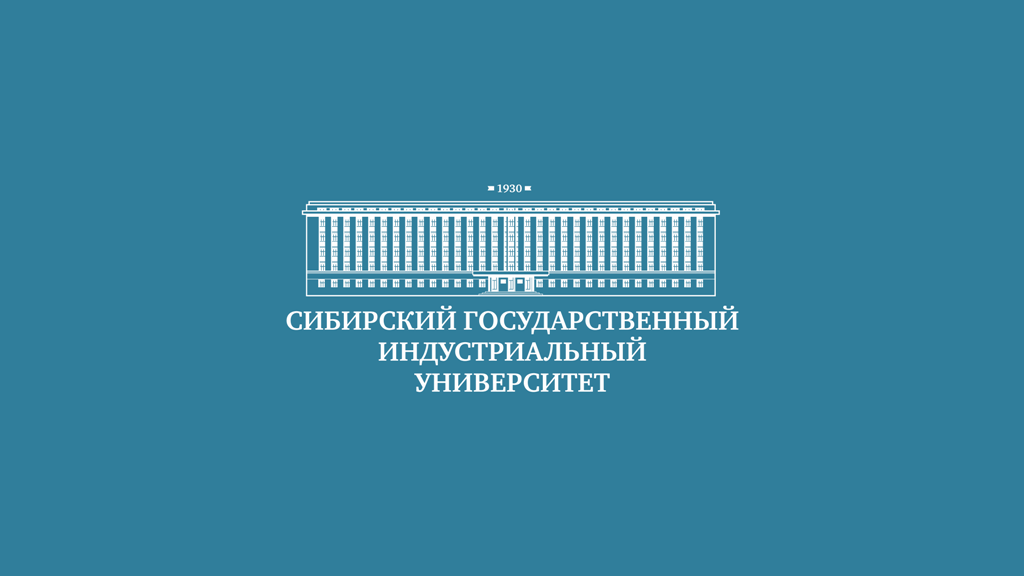 